هو الأبهی - ای ملحوظ نظر، لحظات عين عنايت شامل و عواطف حضرت احديّت حاصل.عبدالبهآءاصلی فارسی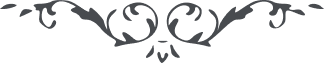 هو الأبهی ای ملحوظ نظر، لحظات عين عنايت شامل و عواطف حضرت احديّت حاصل. قل لک الحمد يا الهی بما شرّفتنی بالورود فی ظلّ شجرة وحدانيّتک و الورود علی موارد فيض فردانيّتک و شرايع قدس رحمانيّتک. ای ربّ اجعلنی منادی الميثاق و شهاباً ثاقباً علی اهل الشّقاق و سهماً نافذاً فی صدر اهل النفاق و نوراً ساطعاً فی الآفاق. انّک انت الکريم الرّحيم الوهّاب بقوّت ميثاق صفوف نفاق را در هم شکن. جنود تأييد چون جيوش شديد می‌رسد    ع ع 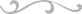 